CAMBRIDGE CONTRACT BRIDGE CLUB INCORPORATEDFINANCIAL STATEMENTSFOR THE YEAR ENDED 30th SEPTEMBER 2023Schedule of contentsStatement of Income and Expenditure Statement of Financial Position Statement of CashflowsNotes to the Financial Statements Reviewer’s ReportSTATEMENT OF INCOME AND EXPENDITURE FOR YEAR ENDED 30 SEPTEMBER 2023INCOME2023	2022$	$	$	$	$LESS EXPENDITUREEEXCESS OF INCOME OVER (EXPENDITURE) AFTER DEPRECIATION	3,357	(3,379)STATEMENT OF FINANCIAL POSITION AS AT 30 SEPTEMBER 20232023	2022$	$	$	$	$ACCUMULATED FUNDSCURRENT ASSETSFIXED ASSETSLESS CURRENT LIABILITIESSTATEMENT OF CASHFLOWS FOR YEAR ENDED 30 SEPTEMBER 2023CASH FLOWS FROM INVESTING & FINANCING ACTIVITIES CASH WAS RECEIVED FROM:CASH WAS APPLIED TO:NOTES TO THE 2023 FINANCIAL STATEMENTSSTATEMENT OF ACCOUNTING POLICIES REPORTING ENTITYThese financial statements are presented and prepared in accordance with the requirements of the Cambridge Contract Bridge Club Incorporated.These financial statements are for the Cambridge Contract Bridge Club Incorporated as a separate entity. The entity is an Incorporated Society registered under the Incorporated Societies Act 1908.GENERAL ACCOUNTING POLICIESThe general accounting policies recognized as appropriate for the measurement and reporting of results and the financial position under the historical cost method have been followed in the preparation of these financial statements.PARTICULAR ACCOUNTING POLICIESThe following accounting policies which significantly affect the measurement of financial position have been applied:(I) ACCOUNTS PAYABLEAccounts Payable are shown at an amount which the Committee consider represents their liability inclusive of GST.ACCOUNTS RECEIVABLE.Accounts Receivables are stated at their net realizable value.INCOME TAXNo provision has been made for Income Tax payable as the Club is registered as a Charitable Entity with the Charities Commission.GOODS AND SERVICES TAXAs the Club is not registered for GST, the Financial Statements have been prepared so that all components are stated inclusive of GST.DEPRECIATIONDepreciation of Fixed Assets has been calculated at the following rates:- Buildings                           - 2% p.a. of Cost PricePlant and Equipment       - 10% p.a. on Diminishing Value Furniture and Fittings      - 20% p.a. on Diminishing Value Computer Hardware    - 20% p.a. on Diminishing ValueFIXED ASSETSFixed Assets have been recorded at cost less accumulated depreciation. The building is erected on land leased from the Waipa District Council. The present lease has a perpetual right of renewal.DIFFERENTIAL REPORTINGThe CIub is not publicly accountable and because of its size has taken advantage of all differential reporting exemptions which are allowed under the Framework for Differential Reporting.CHANGES IN ACCOUNTING POLICIESThere have been no changes in the accounting policies applied by the Club during the year. All policies have been applied on bases consistent with those used in previous years.REVIEWER'S REPORTTo the members of the Cambridge Contract Bridge Club Incorporated.I have reviewed the financial information supplied to me for the year ended 30th September 2023 for the Cambridge Contract Bridge Club Incorporated in accordance with the Review Engagement Standards issued by the NZlCA.A review is limited primarily to enquiries of the club Executive and analytical review procedures applied to the financial data and thus provides less assurance than an audit. I have not performed an audit and, accordingly, I do not express an audit opinion.Based on my review, nothing has come to my attention that causes me to believe that the accompanying financial statements which have been prepared using the historical cost method do not give a true and fair view.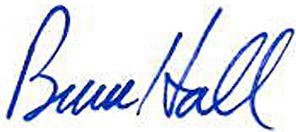 Bruce Hall BA with Accounting Major and retired CPA Date: 24th November 2023Buildings at Cost81,20074,659Less Accumulated Depreciation(48,852)32,348(47,228)27,431Plant & Equipment at Cost47,91940,637Less Accumulated Depreciation(31,126)16,793(29,260)11,377Furniture & Fittings at Cost41,65041,650Less Accumulated Depreciation(35,696)5,954(34,208)7,442Computer Equipment at Cost4,6004,600Less Accumulated Depreciation(4,109)491(3,986)614TOTAL FIXED ASSETS55,58646,864TOTAL ASSETS99,09697,267Creditors1,6543,854Table Money In Advance5,8235,226Waikato-Bays WAPs Control402302Income in Advance25TOTAL CURRENT LIABILITIES7,8799,407TOTAL NET ASSETS91,21787,8602023$2022$CASH FLOWS FROM OPERATING ACTIVITIESCASH WAS RECEIVED FROM:Donations & Fundraising4,7714,044Subscriptions and other receipts from members45,21530,499Receipts from services8251,625Cash was received from50,81136,168CASH WAS APPLIED TO:Payments to suppliers and employees42,85631,740Donations or grants paid1,942435Cash was applied to44,79832,175NET CASH FLOWS FROM OPERATING ACTIVITIES6,0133,993Interest receipts43788Receipts from the sale of investments4,924Cash was received from5,36188Purchase of Assets13,823193Term Investments36Cash was applied to13,823229NET CASH FLOWS FROM INVESTING AND FINANCING ACTIVITIES(8,462)(141)NET INCREASE / (DECREASE) IN CASH(2,449)3,852Opening Cash10,3616,5096,509Closing Cash7,91210,36110,361THIS IS REPRESENTED BYWestpac Bank Account7,81210,261SBS Bank AccountCash on hand100100Bank Accounts and Cash7,91210,361